БОЙОРОК                                                                                       РАСПОРЯЖЕНИЕ«14» декабрь 2017 й                        №  35 р                    «14»  декабря 2017 г«Об утверждении Реестра муниципальных служащих,замещающих должности муниципальной службы»	1. В соответствии с пунктом 4 статьи 31 Федерального закона от 2 марта . N 25-ФЗ "О муниципальной службе в Российской Федерации" утвердить Реестр муниципальных служащих, замещающих должности муниципальной службы в администрации сельского поселения Старотумбагушевский сельсовет муниципального района Шаранский район  по состоянию на 1 декабря 2017 года (приложение № 1).	2. Ведение Реестра муниципальных служащих возложить на управляющую делами администрации сельского поселения Гумерову Алену Давлетбаевну.Глава сельского поселенияСтаротумбагушевского сельсовета               	             И.Х. БадамшинПриложение к распоряжению главысельского поселениямуниципального района Шаранский районРеспублики Башкортостан                                                                                                          35 р от 14 декабря 2017 года.Реестр муниципальных служащих администрации сельского поселения Старотумбагушевский сельсовет муниципального района Шаранский район РБ на 1 декабря 2017 годаСведения по уволенным – с 1 января  2017 по 01 декабря  2017 гУволенных за период с 01.01.2017 по 01.12.2017 года нет.Управляющий делами администрации сельского поселения                                                А.Д. ГумероваБашкортостан РеспубликаһыныңШаран районымуниципаль районыныңИске Томбағош  ауыл советыауыл биләмәһе ХакимиәтеҮҙәк урамы, 14-се йорт, Иске Томбағош  ауылыШаран районы Башкортостан Республикаһының 452636Тел.(34769) 2-47-19, e-mail:sttumbs@yandex.ruwww.stumbagush.sharan-sovet.ru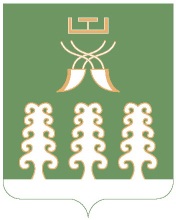 Администрация сельского поселенияСтаротумбагушевский сельсоветмуниципального районаШаранский районРеспублики Башкортостанул. Центральная, д.14 д. Старотумбагушево                             Шаранского района Республики Башкортостан, 452636Тел.(34769) 2-47-19, e-mail:sttumbs@yandex.ru,www.stumbagush.sharan-sovet.ru№ п/пДолжностьФ.И.О.Дата рожденияОбразованиеДата назначенияСтаж мун.службыСведения о повышении квалификации1Глава администрацииБадамшинИльдар Халимович25.10.1958.Высшее По спец. «Природоохранное обустройство территорий» Инженер (БГАУ)27.10.20128 лет 5 мес. 9  дней (5)2006 годБАГСУЯнварь 2014 годБАГСУ2Управляющий деламиАтнагузина Олеся Исламгалеевна04.04.1983Средне-специальноеСпециальность правоведениеКвалификация юрист(Октябрьский коммунально-строительный техникум)07.09.20125  года 2  мес. 25 дней (5)Февраль 2013 годБАГСУ 3Гумерова Алена Давлетбаевна09.01.1988Высшее, г. Бирск Государственное образовательное учреждение высшего профессионального образования «Бирская государственная социально-педагогическая академия»Учитель русского языка и литературы, родного языка и литературы по специальности «Русский язык и литература» с дополнительной специальностью «Родной язык и литература»10.03.20152 года 8 мес. 22 дня (2 года 2 мес. 20 дней)2015 БАГСУ4Специалист 1 категорииМинлигареев РудольфМиргасимович04.02.1986Средне-специальноеСпециальность-Экономика и бухгалтерский учетКвафлификация- бухгалтер(Нижегородский колледж экономики)17.12.20126 лет 5 мес. 21 день  (2 года 6 мес. 22 днянет№ п/пДолжностьФ.И.О.Дата рожденияОбразованиеДата увольненияСтаж мун.службыСведения о повышении квалифи-кации12